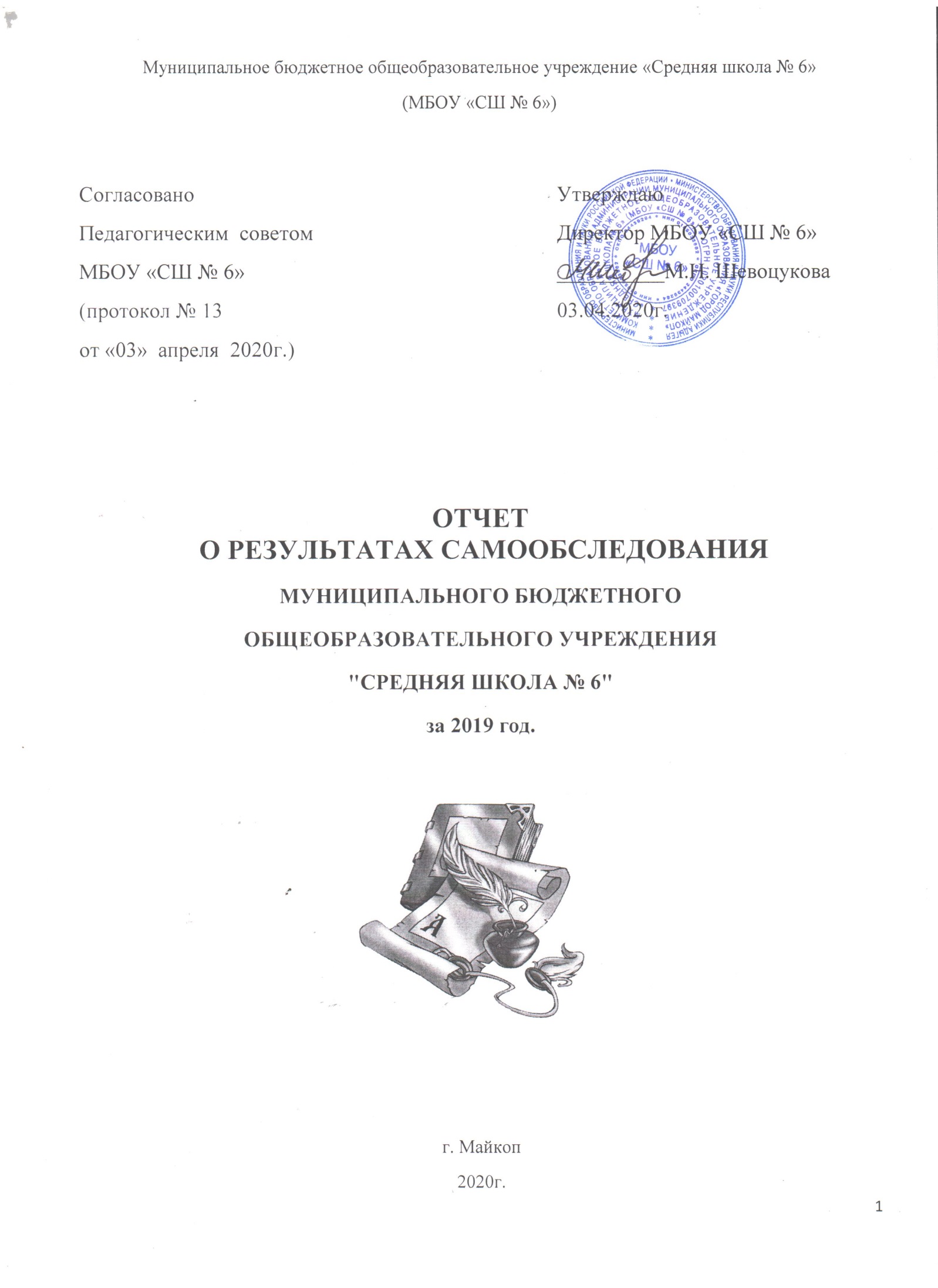 X. Показатели деятельности МБОУ «СШ № 6».1. Образовательная деятельность. Общая численность обучающихся в 2019 г. составила – 356 чел., в том числе: Обучающихся по образовательной программе начального общего образования – 141 чел.   Обучающихся по образовательной программе основного общего образования – 215 чел. Обучающихся по образовательной программе среднего общего образования – 0 чел.Численность учащихся, успевающих на «4» и «5» по результатам промежуточной аттестации от общей численности обучающихся - 60чел. (17 %). Средний балл государственной итоговой аттестации выпускников 9 класса по русскому языку – 3,8 балла.  Средний балл государственной итоговой аттестации выпускников 9 класса по математике – 3,3 баллов. Средний балл государственной итоговой аттестации выпускников 11 класса по русскому языку – 60 баллов. Средний балл государственной итоговой аттестации выпускников 11 класса по математике – 39 балла.1.10. Численность  выпускников 9 класса, которые получили неудовлетворительные результаты на государственной итоговой аттестации по русскому языку, от общей численности выпускников 9 класса – 0 чел. 1.11. Численность  выпускников 9 класса, которые получили неудовлетворительные результаты на государственной итоговой аттестации по математике, от общей численности выпускников 9 класса – 0 чел. 1.12. Численность выпускников 11 класса, которые получили результаты ниже установленного минимального количества баллов единого государственного экзамена по русскому языку, от общей численности выпускников 11 класса – 0 чел.1.13. Численность выпускников 11 класса, которые получили результаты ниже установленного минимального количества баллов единого государственного экзамена по математике, от общей численности выпускников 11 класса – 0 чел.1.14. Численность выпускников 9 класса, которые не получили аттестаты об основном общем образовании, от общей численности выпускников 9 класса – 0 чел. 1.15. Численность выпускников 11 класса, которые не получили аттестаты о среднем общем образовании, от общей численности выпускников 11 класса – 0 чел.1.16. Численность  выпускников 9 класса, которые получили аттестаты об основном общем образовании с отличием, в общей численности выпускников 9 класса –1 чел.1.17. Численность выпускников 11 класса, которые получили аттестаты о среднем общем образовании с отличием, от общей численности выпускников 11 класса – 0 чел. 1.18. Численность  учащихся, которые принимали участие в различных олимпиадах, смотрах, конкурсах, от общей численности учащихся – 170 чел. (46 %).1.19. Численность учащихся – победителей и призеров олимпиад, смотров, конкурсов, от общей численности учащихся – 88 чел. (24 %), в том числе:1.19.1. Регионального уровня – 42 чел. (12 %);1.19.2. Федерального уровня – 2 чел. (0,5  %);1.19.3. Международного уровня – 0 чел. (0 %). 1.19.4. Численность принимавших участников во Всероссийской олимпиаде школьников – 121 чел. (56 %). Победителей и призеров школьного этапа – 57 чел. (47 %), муниципального этапа – 1 чел. (1 %). 1.20. Численность  учащихся, получающих образование с углубленным изучением отдельных учебных предметов, в общей численности учащихся – 0 чел.1.21. Численность  учащихся, получающих образование в рамках профильного обучения, в общей численности учащихся – 0 чел.1.22. Численность обучающихся с применением дистанционных образовательных технологий, электронного обучения, в общей численности учащихся – 0 чел.1.23. Численность  учащихся в рамках сетевой формы реализации образовательных программ, в общей численности учащихся – 0 чел.1.24. Общая численность педагогических работников – 32 чел., в том числе: 1.25. с высшим образованием – 31 чел. (94 %);1.26. с высшим педагогическим образованием – 30 чел. (97 %);1.27. со средним педагогическим образованием – 2 чел. (3 %);1.28. со средним профессиональным педагогическим образованием - 2 чел. (3 %).1.29. Численность педагогических работников, которым по результатам аттестации присвоена квалификационная категория, в общей численности педагогических работников – 19 чел. (59 %), в том числе:1.29.1. высшая категория – 12 чел. (37,5 %);1.29.2. первая категория – 7 чел. (21,8 %).1.30. Численность педагогических работников, педагогический стаж работы которых составляет:1.30.1. до 5 лет – 9 чел. (28 %);1.30.2. больше 20 лет - 15 чел. (46,8 %).1.31. Численность педагогических работников в возрасте до 30 лет – 5 чел. (16 %);  1.32. Численность педагогических работников в возрасте от 55 лет – 10 чел. (31 %). 1.33. Численность педагогических и административно-хозяйственных работников, прошедших за последние 5 лет повышение квалификации, -  28 чел. (87,5 %).1.34. Численность педагогических и административно-хозяйственных работников, прошедших повышение квалификации по применению в образовательном процессе федеральных государственных образовательных стандартов, от общей численности педагогических и административно-хозяйственных работников -  23 чел. (71,8 %).2. Инфраструктура. 2.1. В образовательной организации имеется 0,04 единицы компьютеров на одного учащегося.2.2. Количество экземпляров учебной и учебно-методической литературы от общего количества единиц библиотечного фонда в расчете на одного учащегося –  20,48 единиц.2.3. В образовательной организации действует система электронного документооборота - нет.2.4. Читальный зал библиотеки имеет:- рабочие места для работы на компьютере или ноутбуке;- средства сканирования и распознавания текста;- выход в Интернет с библиотечных компьютеров:- систему контроля распечатки материалов.2.5. Все обучающиеся 356 чел. (100 %) имеют возможность пользоваться широкополосным Интернетом не менее 15 Мб/с.2.6. Общая площадь помещений для образовательного процесса в расчете на одного учащегося – 6,06 кв.м.Оглавление.Аналитическая частьI. Общие сведения об образовательной организацииМБОУ «СШ № 6» находится в историческом центре города по адресу: улица Комсомольская, 276, в зоне, не имеющей промышленных предприятий. Школа размещается в одном здании (2-х-3-хэтажном, общей площадью 3423,7 кв. м, 1900 и 1963 годов постройки, в которых обучаются 1-11 классы), расположенном на огражденной территории в одном из районов города между улицами Комсомольская, Челюскинцев, Зюзина, переулком Красноармейским, соответствующим строительным и санитарно-гигиеническим нормам и правилам. Имеется холодное водоснабжение, централизованная канализация и отопление. В МБОУ «СШ № 6» обучаются, в основном, дети, проживающие в частном секторе. Значительная часть родителей работает в сфере обслуживания, на предприятиях города и других регионов, кроме того определенное количество родителей являются безработными. Предметом деятельности учреждения является осуществление образовательного процесса и обеспечение воспитания обучающихся.           В школе на конец 2019 года 21 класс, 356 учащихся, из них имеют статус детей с ОВЗ и обучаются по адаптированным основным общеобразовательным программам (АООП) в коррекционных классах VII вида на конец 2019 года – 132 учащихся (из них 9 детей-инвалидов), имеют статус детей с ОВЗ и обучаются в массовых классах по ООП НОО и ООО – 11 обучающихся с ОВЗ и 5 детей-инвалидов. Комплектование классов школы (по состоянию на 31 декабря 2019 г.).II. Система управления организацией           Управление осуществляется на принципах единоначалия и самоуправления.Органы управления, действующие в Школе      Для осуществления учебно-методической работы в Школе создано три предметных методических объединения:− учителей-словесников;− учителей предметов естественно-математического цикла;− учителей начальных классов.III. Оценка образовательной деятельности      Образовательная деятельность в Школе организуется в соответствии с Федеральным законом от 29.12.2012 № 273-ФЗ «Об образовании в Российской Федерации», ФГОС начального общего, основного общего и среднего общего образования, ФГОС НОО для детей с ОВЗ, СанПиН 2.4.2.2821-10 «Санитарно-эпидемиологические требования к условиям и организации обучения в общеобразовательных учреждениях», СанПиН 2.4.2.3286-15 "Санитарно-эпидемиологические требования к условиям и организации обучения и воспитания в организациях, осуществляющих образовательную деятельность по адаптированным основным общеобразовательным программам для обучающихся с ограниченными возможностями здоровья", основными образовательными программами по уровням, включая учебные планы, годовые календарные графики, расписанием занятий.       Учебный план 1–4 классов ориентирован на 4-летний нормативный срок освоения основной образовательной программы начального общего образования (реализация ФГОС НОО), 5–9 классов – на 5-летний нормативный срок освоения основной образовательной программы основного общего образования (реализация ФГОС ООО).      Учебный план 1–4 коррекционных классов VII вида ориентирован на 5-летний нормативный срок освоения основной образовательной программы начального общего образования (реализация ФГОС НОО для детей с ОВЗ).Воспитательная работа    Воспитательная работа в школе была и остаётся одним из приоритетных направлений педагогической деятельности. Важнейшие задачи воспитания, которые мы стремимся реализовать, заключаются в формировании у школьников духовности и культуры, инициативности, самостоятельности, толерантности, способности к успешной социализации в обществе.  В 2019 году наша школа работала по следующим направлениям:Личностное развитие;Гражданская активность; Информационно-медийное;  Военно-патриотическое направления.В нашей школе были проведены различные мероприятия, для развития профессиональных навыков и мотивации к учебе у учеников. Военно-патриотическое направление. Работа кружков «Юные инспектора движения» и «Дружина юных пожарных». Личностное развитие. 2.1. Творческое развитие: - участие в различных конкурсах («Звездная волна», «Музыкальная капель», «Жемчужины Майкопа - 2019», «Вдохновение - 2019», «Модный дебют – 2019», «С любовью о маме», «Люблю тебя, мой край родной» и др.) - организация различных мероприятий: посещение музеев, театров, концертов. 2.2. Популяризация здорового образа жизни и спорта: работа школьных кружков «ОФП» и «Спортивное ориентирование»; проведение спортивных мероприятий «День Здоровья», «А ну-ка парни!», «Я, ты, он, она – вместе мы спортивная семья», «Твоя судьба в твоих руках», беседа «Что нужно знать о туберкулёзе», викторина «24 марта – Всемирный день борьбы с туберкулёзом», «Беседа о витаминах», профилактические беседы «Нет – табакокурению!», и «Осторожно – ГРИПП!», лекция по профилактике ВИЧ «Об этом должен знать каждый» и др.2.3. Выбор будущей профессии: - посещение 8-9-х кл. МГГТК АГУ в рамках «Дня открытых дверей»; - беседа «Профессий много есть на свете».      3. Гражданская активность (Добровольчество) 3.1. Экологическое волонтерство: -отряд «Зеленый десант» (участие в акциях «Чистый четверг», «Весенняя неделя добра», «Утилизация», «Птицы Адыгее», «Подарим дом птицам», агитбригада «Экологическое приключение Буратино» и др.) 3.2. Социальное волонтерство: - отряд Волонтерский клуб «Мы» (участие в акциях «Расскажи, где торгуют смертью», «Мы против наркотиков», «Волонтеры – за здоровый образ жизни!», «Поддержим друг друга», «Красная ленточка», «Я выбираю спорт» и др.) 3.3. Волонтерство Победы:  -поисковая работа (акции «Ветеран живет рядом», «Бессмертный полк», «Мы помним - мы гордимся!», «Цветы ветеранам», «Память поколений», «Дороги Победы!», «Не забудется Афган»)- участие в конкурсах и проектах посвященных, восстановлению имен и судеб Героев Отечества, «Моя семейная реликвия», «Музейный экспонат», «История боевой награды».   4. Информационно-медийное направление.  4.1 Независимая детская газета «Школа6.ru».   4.2. Школьный сайт.  4.3. Сотрудничество с журналом «Созвездие».  4.4. Широкое распространение приобретают информационные буклеты, памятки для обучающихся, родителей, педагогов, нацеленных на пропаганду здорового образа жизни и умение вести себя в экстремальных ситуациях. Данная форма работы позволяет повысить уровень информированности всех участников образовательного процесса, в доступной и интересной форме представить сложную информацию.За анализируемый период было выпущено 6 памяток в количестве 270 экземпляров.Разработаны и распространены памятки для детей:«24 марта – Всемирный День борьбы с туберкулёзом», «Пожар в доме», «Твоя судьба в твоих руках», «Что такое экстремизм?», «Стоп - коррупция», «#СТОПВИЧСПИД».На сайте в рубрике «Для родителей» памятки:«НЕТ коррупции!»;«Телефонный терроризм»;«Радуйтесь вашему ребёнку»;«Профилактика ГРИППА»;«Защита детей от вредной информации в интернете».Внеурочная работа (кружки, секции) соответствует целям и задачам социально-нравственного, общеинтеллектуального и общекультурного направлений развития личности.Ежегодно обучающиеся МБОУ «СШ №6» имеют возможность получить дополнительное образование, занимаясь в кружках и секциях, организованных на базе школы.Так, в 2018-2019 учебном году система дополнительного образования МБОУ «СШ № 6» была направлена на реализацию 4 программ дополнительного образования, обучающихся во внеурочное время, было охвачено 215 обучающихся.          Реализованы дополнительные программы по следующим 4 направлениям:художественно - эстетическое – 3 кружка: «Юный фотограф», «Вокальное пение», «Белошвейка»;  физкультурно - спортивное представлено 2 программами: «ОФП», «Спортивное ориентирование»;социально-педагогическое –3 кружка: «ДЮП», «ЮИД», волонтерский отряд «Милосердие»;экологическое - 1 программой: "Эколог".Кружковая работа организована для всех обучающихся школы.  Классные руководители в течение учебного года проводили работу по вовлечению в неё обучающихся, состоящих на внутриклассном, внутришкольном профилактическом учете, учете в ОДН и КДН. Охват обучающихся дополнительным образованием за последние 4 года  Деятельности детской организации осуществляется с учетом разработанной Программы воспитательной работы, с учетом интересов детей, в соответствии с Уставом школы. В начале года на Совете лидеров прошли выборы в Советы: по спорту, труду, учебе, культмассовой работе, которые, выполняют свою роль в воспитательной работе школы. Члены ДОО «РИТМ» готовят и проводят, совместно с педагогами школьные мероприятия – «День знаний», «Осенний бал», «День Учителя», «День матери», «День пожилого человека», «Новый год», акции по благоустройству пришкольной территории, предметные олимпиады, спортивные состязания и многие другие. Ко Дню Учителя, учащиеся провели акцию «Поздравь учителя» в рамках которой посетили на дому и поздравили ветеранов педагогического труда. Совместно с сотрудниками школы подготовили концерт «Учителями славится Россия»».Члены ДОО в рамках акции «Память» оказывают помощь ветеранам ВОВ (благоустройство придомовой территории). В дни месячника, посвященному Дню защитника Отечества прошли уроки Мужества, спортивно-развлекательная программа «А, ну-ка, парни!».Традиционно в школе проводятся мероприятия, посвященные Дню Победы - это Торжественный сбор, встречи с ветеранами ВОВ, тружениками тыла, участниками локальных войн, шествие и митинг на братской могиле, посвященные освобождению Адыгеи от немецко-фашистских захватчиков, Дню Победы. Принимали активное участие в подготовке и проведении новогодних праздников: -оформление зала, фойе школы;-подготовка театрализованного представления для начальной школы;-подготовка конкурсных программ;- участие в конкурсе новогодних плакатов и новогодних костюмов;- участие в конкурсе на лучшее оформление классных комнат к Новому году.Активно работал Совет по спорту. Были проведены:-Дни здоровья;-соревнования для семейных команд 1-4 классов «Мама, папа, я – спортивная семья», посвященные Дню семьи.Динамика роста членов ДОО «РИТМ», волонтерского отряда «Милосердие» и РДШ за последние 4 годаВзаимодействие школы с другими организациямиСтепень удовлетворенности родителей и обучающихся качеством воспитательной работы школы по результатам анкетированияIV. Содержание и качество подготовки учащихсяСтатистика показателей за 2016-2017, 2017-2018, 2018-2019 учебные годыРезультаты освоения учащимися программ начального общего образования и основного общего образования  в 2018-2019 учебном году        Следует отметить, что 70 % обучающихся, оставшихся на повторный курс обучения, это обучающиеся, прибывшие из других ОУ города в течение текущего и предыдущего учебных годов.                  В школе ведется систематическая работа по выявлению детей с проблемами в развитии и здоровье, не осваивающих образовательные программы, осуществляется диагностика обучающихся и консультирование родителей, систематически проводится заседание психолого-медико- педагогического консилиума, осуществляется подготовка документов для направления детей на ЦПМПК с целью определения образовательного маршрута.Итоговая аттестация в 9-м классе        1 обучающийся был не допущен к итоговой аттестации в связи с неосвоением программы в виду непосещения занятий в течение учебного года (состоит на учете в КДН).Итоговая аттестация в 9-м классе в форме ОГЭИтоговая аттестация в 9-м классе в форме ГВЭОбщие показатели статистики по итогам проведения ГИА в форме ОГЭ и ГВЭ  по математике в 2019 годуВ соответствии с положением об итоговой аттестации и расписания выпускных экзаменов в 9А классе 6 июня 2019 года состоялся экзамен по математике. Допущено было 20 человек в форме ОГЭ и 3 в форме ГВЭ.Математика ОГЭМатематика ГВЭ2 обучающихся не сдали экзамен по математике в основной период, они пересдавали в дополнительный период в сентябре месяце 2019 года.Общие показатели статистики по итогам проведения ГИА в форме  ОГЭ  и ГВЭпо русскому языку в 2019 годуВ соответствии с положением об итоговой аттестации и расписания выпускных экзаменов в 9А классе   28 мая   2019 года состоялся экзамен по русскому языку. Русский язык в форме ОГЭ Русский язык в форме ГВЭ 1 обучающийся пересдавал русский язык в дополнительный период (сентябрь 2019).Общие показатели статистики по итогам проведения ГИА в форме  ОГЭ по биологии в 2019 годуВ соответствии с Положением об итоговой аттестации и расписанием выпускных экзаменов в 9а классе   11 июня  и 26 июня в резервный день 2019 года  состоялись экзамены по биологии.  Принимало участие в экзамене  6  обучающихся, которые сдали экзамен в основной период.Общие показатели статистики по итогам проведения ГИА в форме  ОГЭ по химии  в 2019 году04 июня 2019 года состоялся экзамен по химии, в котором приняли участие 3 человека.Общие показатели статистики по итогам проведения ГИА в форме  ОГЭ по географии в 2019 годуВ соответствии с Положением об итоговой аттестации и расписанием выпускных экзаменов в 9а классе  4 июня  2019 года состоялся экзамен по географии.  Принимало участие в экзамене  9  обучающихся, которые сдали экзамен в основной период.Общие показатели статистики по итогам проведения ГИА в форме  ОГЭ по обществознанию в 2019 годуВ соответствии с Положением об итоговой аттестации и расписанием выпускных экзаменов в 9а классе 30 мая 2019 года состоялся экзамен по обществознанию.  В экзамене по обществознанию 30.05.18г.  участвовало  16 обучающихся.Общие показатели статистики по итогам проведения ГИА в форме  ОГЭ по литературе в 2019 годуВ соответствии с Положением об итоговой аттестации и расписанием выпускных экзаменов в 9а классе 11 июня 2019 года состоялся экзамен по литературе.  В экзамене по литературе 11.06.19г.  участвовал  1 обучающийся.Общие показатели статистики по итогам проведения ГИА в форме  ОГЭ по физике  в 2019 годуВ соответствии с Положением об итоговой аттестации и расписанием выпускных экзаменов в 9а классе 11 июня 2019 года состоялся экзамен по физике.  11.06.2019г. в экзамене по физике принимало участие 2 обучающихся 9-го класса.Общие показатели статистики по итогам проведения ГИА в форме  ОГЭ по информатике  в 2019 годуВ соответствии с Положением об итоговой аттестации и расписанием выпускных экзаменов в 9а классе 4 июня 2019 года состоялся экзамен по физике, в нём принял участие один обучающийся. Общие показатели статистики по итогам проведения ГИА в форме  ОГЭ по иностранному языку  в 2019 годуВ соответствии с Положением об итоговой аттестации и расписанием выпускных экзаменов в 9а классе  24 мая  2019 года состоялся экзамен по иностранному языку.  Принимали участие в экзамене  двое  обучающихся.1 обучающийся набрал 68 баллов из 70 возможных и показал очень высокий результат.Итоговая аттестация в дополнительный период в 9-м классеИтоговая аттестация в 9-м классе в форме ОГЭИтоговая аттестация в 9-м классе в форме ГВЭОбщие показатели статистики по итогам проведения ГИА в форме ОГЭ и ГВЭ  по математике в 2019 годуВ соответствии с положением об итоговой аттестации и расписания выпускных экзаменов в 9А классе 6 сентября  2019 года состоялся экзамен по математике. Допущено было 2 человека в форме ОГЭ и 1 в форме ГВЭ.Форма ОГЭ (алгебра и геометрия)Математика ОГЭМатематика ГВЭОбщие показатели статистики по итогам проведения ГИА в форме  ОГЭ  и ГВЭпо русскому языку в 2019 годуВ соответствии с положением об итоговой аттестации и расписания выпускных экзаменов в 9А классе  3 сентября  2019 года состоялся экзамен по русскому языку. Русский язык в форме ОГЭ Русский язык в форме ГВЭ Общие показатели статистики по итогам проведения ГИА в форме  ОГЭ по географии в дополнительный период в 2019 годуВ соответствии с Положением об итоговой аттестации и расписанием выпускных экзаменов в 9а классе  9 сентября  2019 года состоялся экзамен по географии, где принимал  участие в экзамене  1  обучающийся.Общие показатели статистики по итогам проведения ГИА в форме  ОГЭпо обществознанию в дополнительный период в  2019 годуВ соответствии с Положением об итоговой аттестации и расписанием выпускных экзаменов в 9а классе 11 сентября 2019 года состоялся экзамен по обществознанию, принимал участие 1 обучающийся.Информация о результатах государственной итоговой аттестации выпускников  XI  класса в форме ЕГЭ в 2018 году (экстернат).Из 7  обучающихся к итоговой аттестации  были допущены 7, по итогам года выпускники показали достаточный уровень освоения  программного материала  по всем предметам.Итоговая аттестация  обучающихся 11-го  класса в 2018-2019 учебном году проходила в форме ЕГЭ.Успешно прошли аттестацию и получили аттестат о среднем общем образовании  6 выпускников (1 учащийся не участвовал в сдаче экзаменов по состоянию здоровья).Итоговая аттестация в 11-м классеРезультаты итоговой аттестации выпускников школы свидетельствуют о том, что:    - знания выпускников соответствуют требованиям базового уровня образовательного стандарта;  - уровень обученности  позволяет выпускникам продолжить образовательный маршрут.           Для повышения  качества образовательных услуг в ОУ ведется планомерная работа по осуществлению контроля за организацией образовательного процесса с целью обеспечения оптимальных условий по развитию личности и достижениям социальной компетентности. Качество результата образования подтверждается и результатами ЕГЭ.Информация о результатах государственной итоговой аттестации выпускников  XI  класса в форме ЕГЭ в 2017 году           Школа обеспечила выполнение «Закона об образовании в Российской Федерации» от 29 декабря 2012 года № 273-ФЗ в части исполнения государственной политики в сфере образования, защиты прав участников образовательного процесса при организации и проведении государственной итоговой аттестации.         Учебный год завершился организованно, подведены итоги освоения образовательных программ, проведения практических работ в соответствии с учебным планом. Теоретическая и практическая части образовательных программ освоены.         Проведен промежуточный и итоговый контроль в выпускных классах, в том числе в формате ОГЭ и ЕГЭ.        Школа провела планомерную работу по подготовке и проведению государственной итоговой аттестации выпускников и обеспечила организованное проведение государственной итоговой аттестации.         Информированность всех участников образовательного процесса с нормативно – распорядительными документами проходила своевременно через совещания и собрания различного уровня.        Обращение родителей (законных представителей) по вопросам нарушений в подготовке и проведении государственной итоговой аттестации выпускников в школу не поступали. ВыводыВ течение учебного года велась работа по подготовке и проведению государственной итоговой аттестации выпускников в форме  ЕГЭ;Обеспечено проведение итоговой аттестации;Осуществлялось своевременное проведение информирования всех участников образовательного процесса с нормативно - распорядительными документами;Получили аттестат о среднем общем образовании  6 человек.V. Востребованность выпускников        В 2019 году половина выпускников предпочла поступать в средние профессиональные учебные заведения, в результате чего те обучающиеся 9 класса, которые решили продолжить обучение в 10 классе, вынуждены были перейти в другие образовательные учреждения города, так как количество желающих учащихся не позволило открыть 10 класс.         Удельный вес выпускников 11 классов, поступивших в ВУЗы остался на прежнем уровне.VI. Внутренняя система оценки качества образования       В Школе принято на педагогическом совете и утверждено положение о мониторинге  качества образования.  В течение 2018-2019 учебного года администрация школы совместно с руководителями школьных методических объединений проводила внутренний контроль оценки качества образования через:мониторинг предметов Федерального компонента (контрольные работы по тексту администрации 3 раза в год);ВШК состояния преподавания учебных предметов, выполнение государственных образовательных стандартов, анализ результатов промежуточной и государственной итоговой аттестации; ВШК состояния преподавания предметов во 2-8  классах с целью организации деятельности и промежуточного контроля знаний обучающихся на уроках;мониторинг участия обучающихся в интеллектуальных (олимпиады, конкурсы, конференции) и творческих конкурсах. Результаты внутреннего контроля  обсуждались на совещаниях при директоре, педагогических советах школы, заседаниях школьных методических объединений, общешкольных родительских собраниях.       По результатам анкетирования 2019 года выявлено, что доля родителей обучающихся на уровне начального общего образования – 96 %, на уровне основного общего образования – 98 %, на уровне среднего общего образования – 100 %,  которые удовлетворены качеством образования в школе.VII. Кадровое обеспечение       На период самообследования в Школе работает 32 педагога. В целях повышения качества образовательной деятельности проводится целенаправленная кадровая политика, основная цель которой – обеспечение оптимального баланса процессов обновления и сохранения численного и качественного состава кадров в его развитии в соответствии с потребностями Школы и требованиями действующего законодательства. В настоящее время в ОО работают 2 молодых специалиста в возрасте до 27 лет.       Основные принципы кадровой политики направлены:− на сохранение, укрепление и развитие кадрового потенциала;− создание квалифицированного коллектива, способного работать в современных условиях;− повышение уровня квалификации персонала.       Оценивая кадровое обеспечение образовательной организации, являющееся одним из условий, которое определяет качество подготовки обучающихся, необходимо констатировать следующее:− образовательная деятельность в школе обеспечена квалифицированным профессиональным педагогическим составом;− кадровый потенциал Школы динамично развивается на основе целенаправленной работы по повышению квалификации педагогов.VIII. Информационное обеспечение      Общая характеристика:− объем библиотечного фонда – 15627 единицы;− книгообеспеченность – 100 процентов;− обращаемость – 2576 единиц в год;− объем учебного фонда – 8697 единиц.    Фонд библиотеки формируется за счет регионального, муниципального бюджетов.Состав фонда библиотеки       Фонд библиотеки соответствует требованиям ФГОС, учебники фонда входят в федеральный перечень, утвержденный приказом  Минобрнауки от 31.03.2014 № 253.       В библиотеке имеются электронные образовательные ресурсы – 56 дисков.       Средний уровень посещаемости библиотеки – 13 человек в день.       Оснащенность библиотеки учебными пособиями достаточная. Отсутствует финансирование библиотеки на закупку периодических изданий и обновление фонда художественной литературы.IX. Материально-техническое обеспечение         Материально-техническое обеспечение Школы позволяет реализовывать в полной мере образовательные программы. В Школе оборудованы 18 учебных кабинетов, в том числе: кабинетов начальных классов – 7, кабинет иностранного языка – 1, кабинет информатики и математики – 1, кабинет физики и математики- 1, кабинет естествознания (химии и биологии) – 1, кабинет технологии – 1, кабинет ОБЖ – 1, кабинет истории и обществознания – 1, кабинет географии – 1, кабинет адыгейского языка – 1, кабинет музыки – 1, кабинет внеурочной деятельности – 1. 12 из них оснащены современной мультимедийной техникой.         В школе имеются спортивный и актовый залы. Имеются сенсорная комната, кабинет педагога-психолога, социального педагога, информационно-библиотечный центр с оборудованием, позволяющим участникам образовательного процесса работать с библиотечным фондом и компьютерной техникой лицам с ограниченными возможностями здоровья. На первом этаже оборудованы пищеблок и зал для приема пищи.         Для маломобильной группы населения вход в школу оборудован пандусом с кнопкой вызова.         Территория школы имеет ограждение. Оборудованы волейбольная и площадка для мини-футбола с асфальтовым покрытием, гимнастическая площадка с элементами полосы препятствий, площадка с разметкой для изучения ПДД.        Здание школы оборудовано системой оповещения и управления эвакуацией при пожаре, системой видеонаблюдения.        Анализ показателей указывает на то, что Школа имеет достаточную инфраструктуру, которая соответствует требованиям СанПиН 2.4.2.2821-10 «Санитарно-эпидемиологические требования к условиям и организации обучения в общеобразовательных учреждениях» и позволяет реализовывать образовательные программы в полном объеме в соответствии с ФГОС общего образования.Школа укомплектована достаточным количеством педагогических и иных работников, которые имеют высокую квалификацию и регулярно проходят повышение квалификации, что позволяет обеспечивать стабильных качественных результатов образовательных достижений обучающихся.